Reads binning improves alignment-free metagenome comparisonSupplementary MaterialKai Song1, †,*, Jie Ren2,†,§, Fengzhu Sun2,*1School of Mathematics and Statistics, Qingdao University, Qingdao, Shandong, China2Quantitative and Computational Biology Program, University of Southern California, Los Angeles, CA, USA†Equally contributed; *Corresponding authors (ksong@qdu.edu.cn, fsun@usc.edu)§Present address: Google Inc., Mountain View, California, USA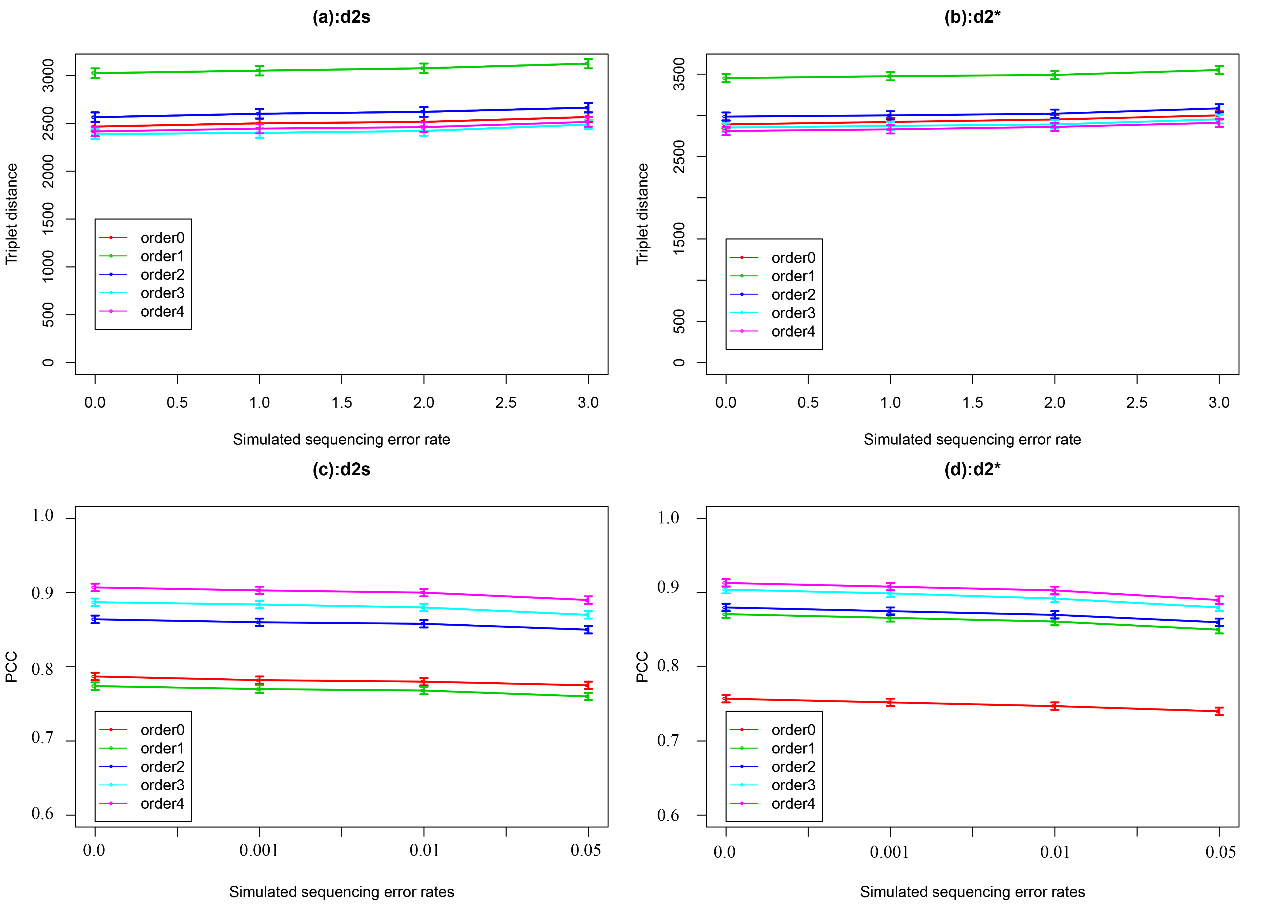 Figure S1. The triplet distances (a,b) and Pearson correlation coefficients (c,d) under different simulated sequencing error rates. For simulation 1 (a,b), the tuple size k = 9 and background sequence Markov order is from 0 to 4 at sequencing depth of 500, 000 NGS paired-end reads. For simulation 2(c,d), the tuple size k = 9 and background sequence Markov order is from 0 to 4 at sequencing depth of 500, 000 NGS pair-end reads.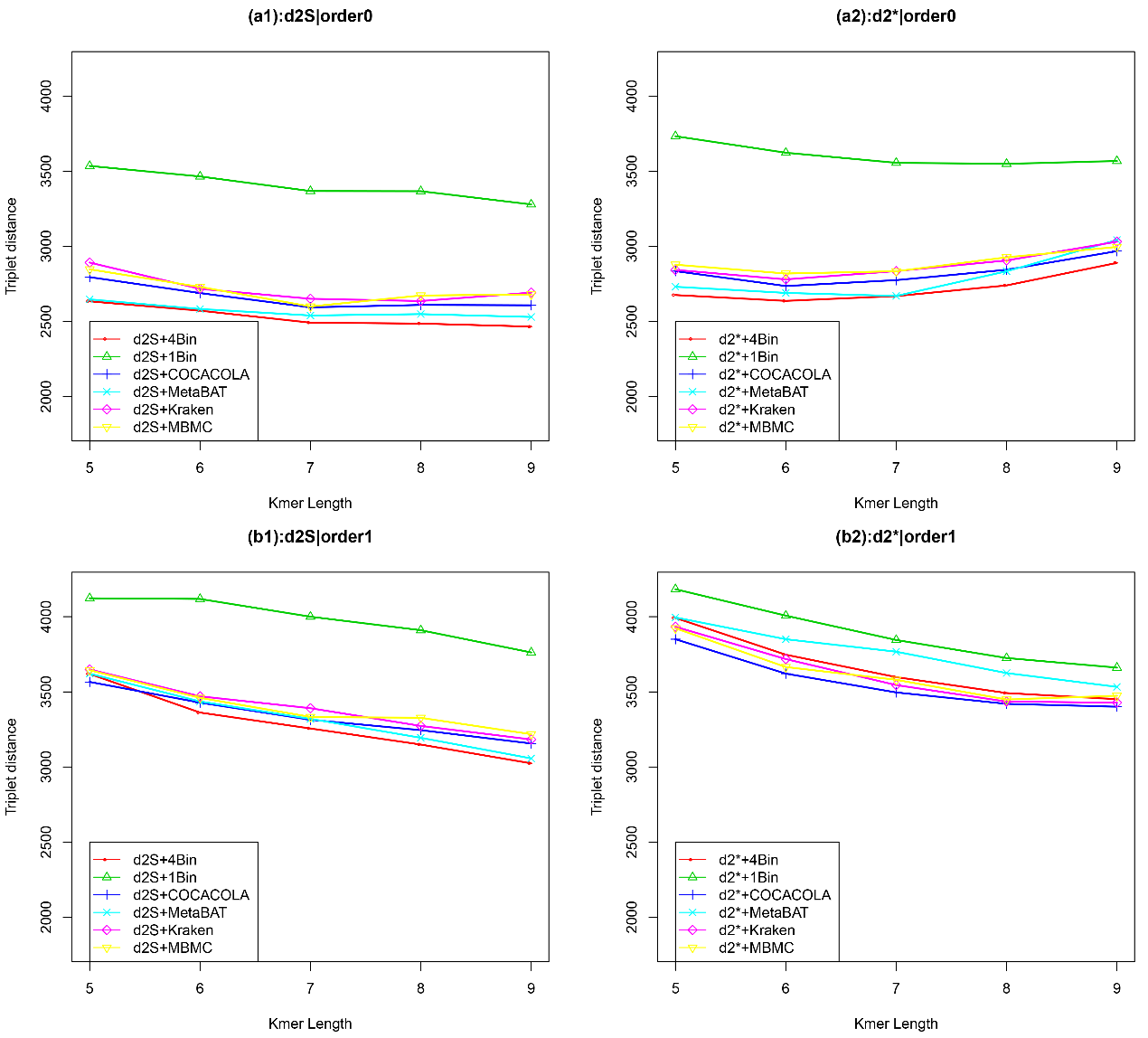 Figure S2. The relative performance (triplet distance) of various reads binning methods in recovering group relationships of the metagenomic samples for Simulation 1 at sequencing depth of 500, 000 NGS paired-end reads. The background sequence Markov orders were zero (a1, a2) and one (b1, b2). 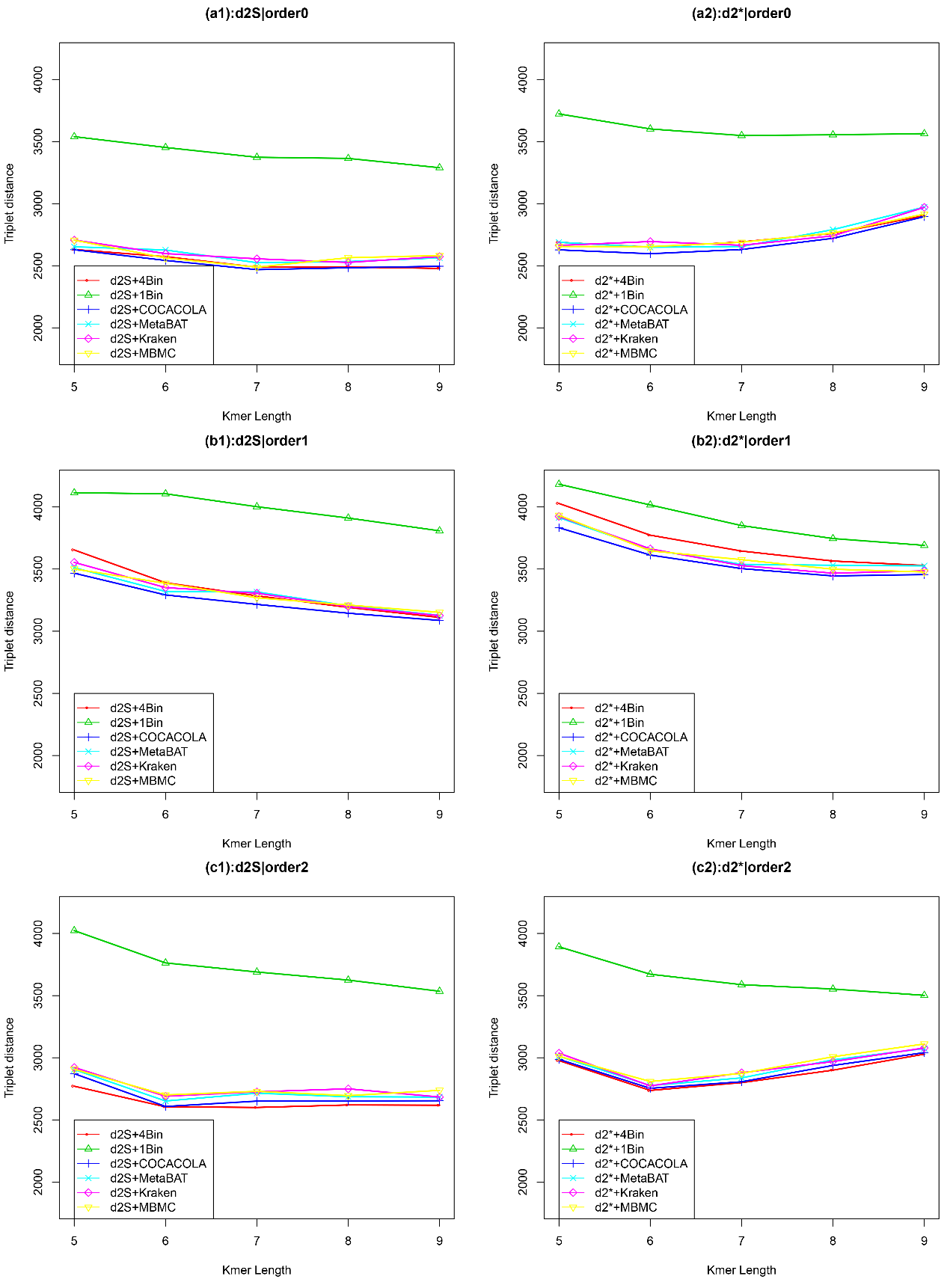 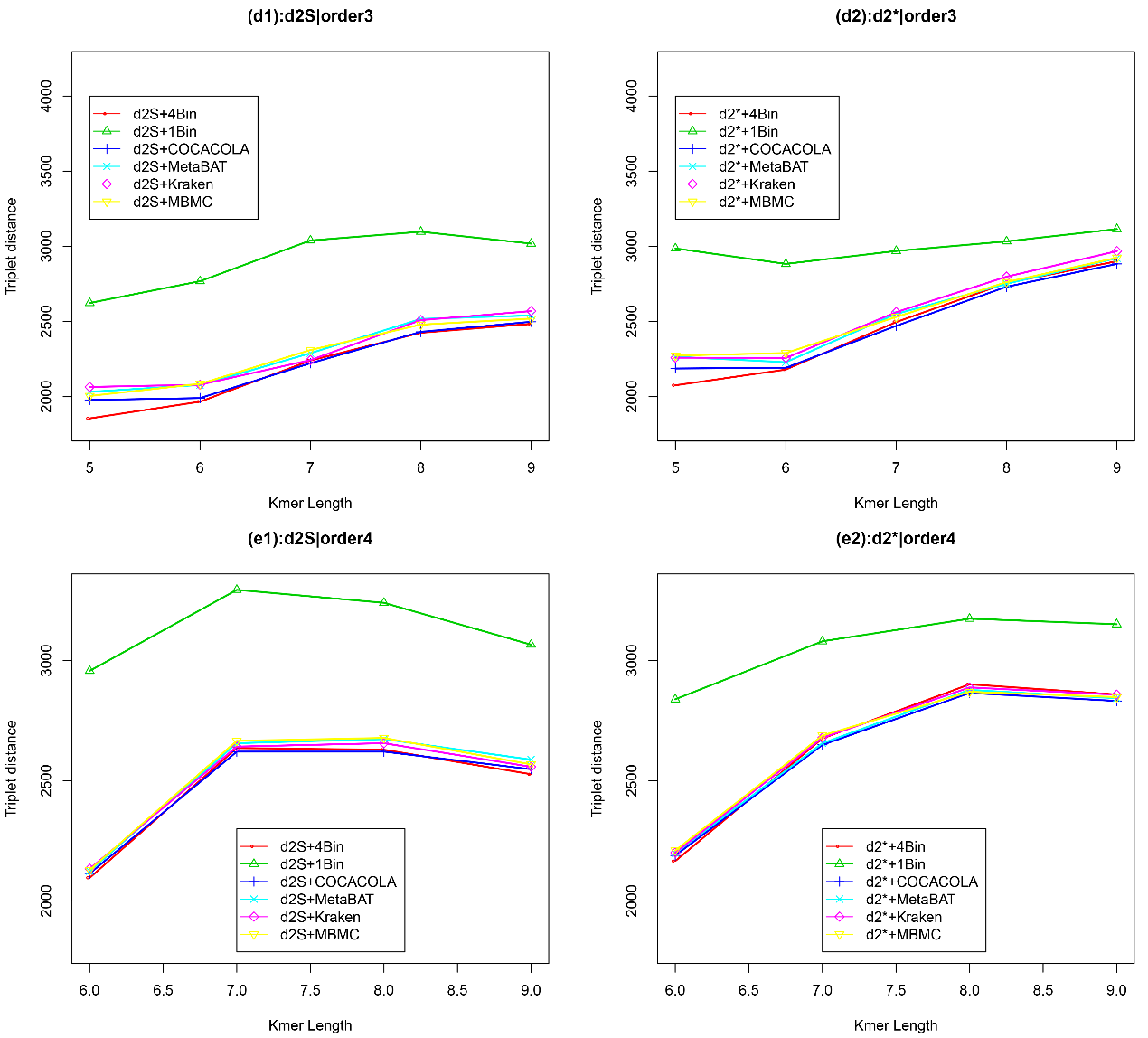 Figure S3. The relative performance (triplet distance) of various reads binning methods in recovering group relationships of the metagenomic samples for Simulation 1 at sequencing depth of 100, 000 NGS paired-end reads. The background sequence Markov orders were zero (a1, a2), one (b1, b2), two (c1, c2), three (d1, d2) and four (e1, e2). 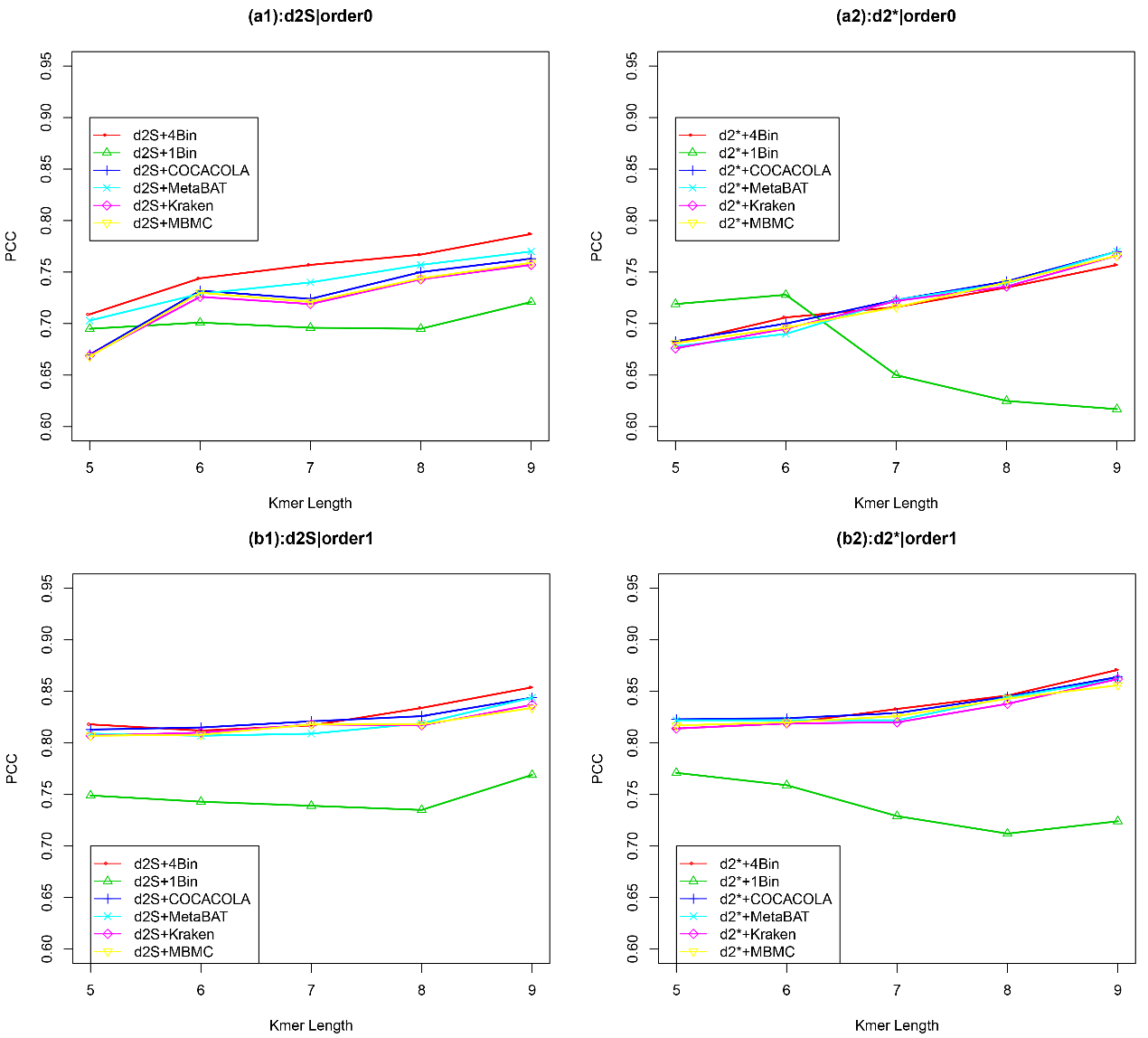 Figure S4. The relative performance (Pearson correlation coefficient) of various reads binning methods in recovering gradient relationships of the metagenomic samples for Simulation 2 at sequencing depth of 500, 000 NGS paired-end reads. The background sequence Markov orders were zero (a1, a2) and one (b1, b2).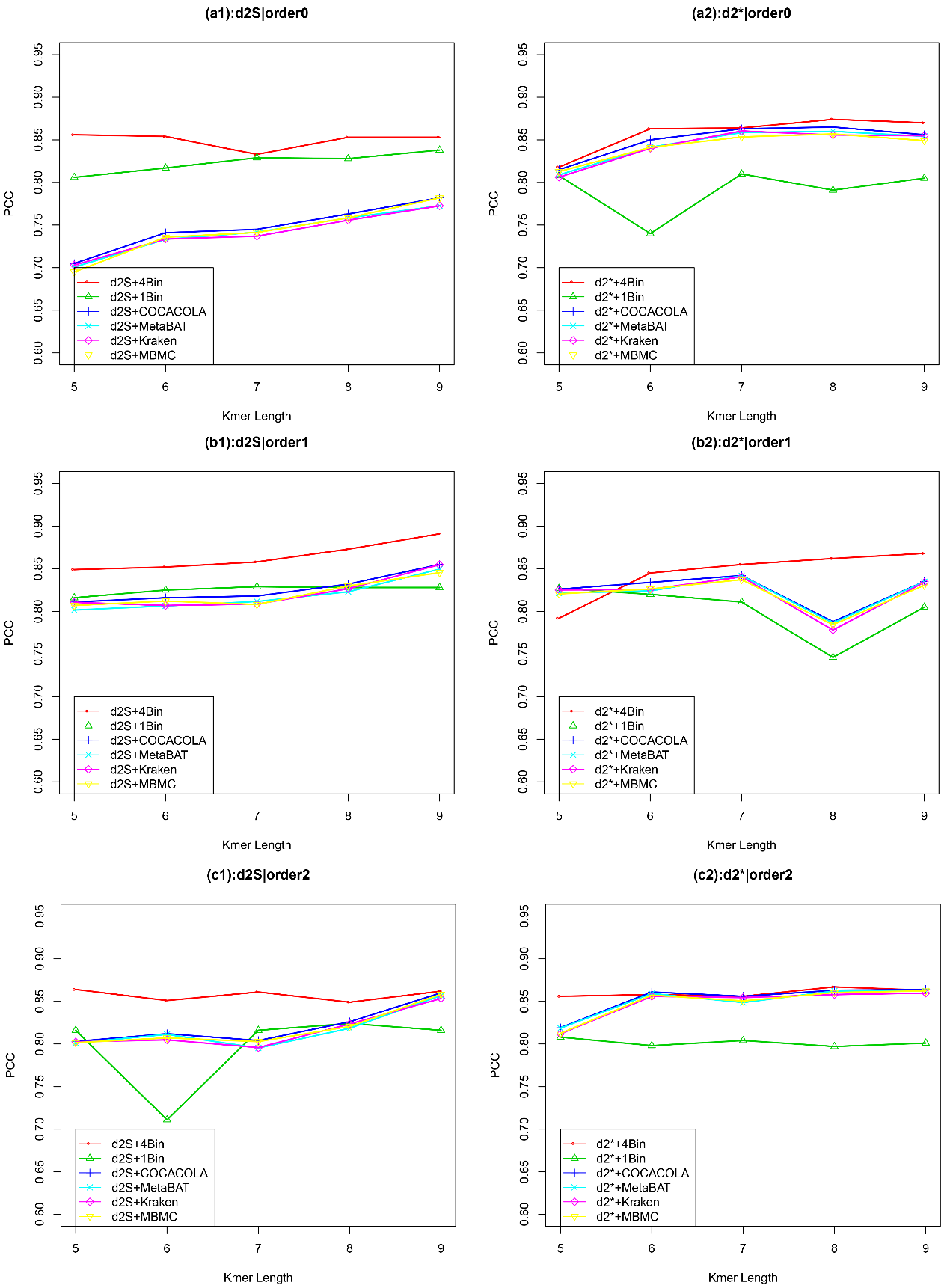 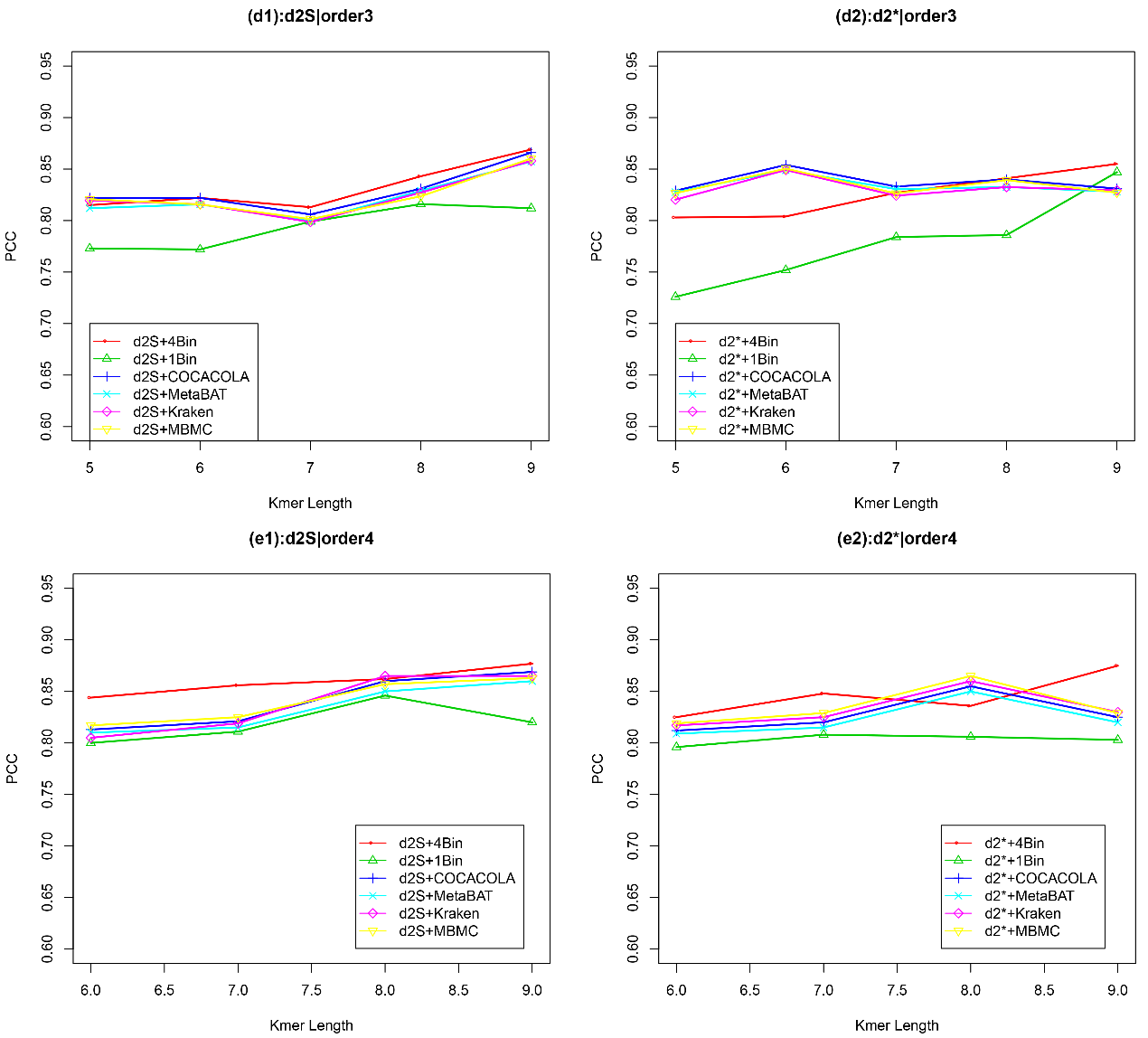 Figure S5. The relative performance (Pearson correlation coefficient) of various reads binning methods in recovering gradient relationships of the metagenomic samples for Simulation 2 at sequencing depth of 100, 000 NGS paired-end reads. The background sequence Markov orders were zero (a1, a2), one (b1, b2), two (c1, c2), three (d1, d2) and four (e1, e2).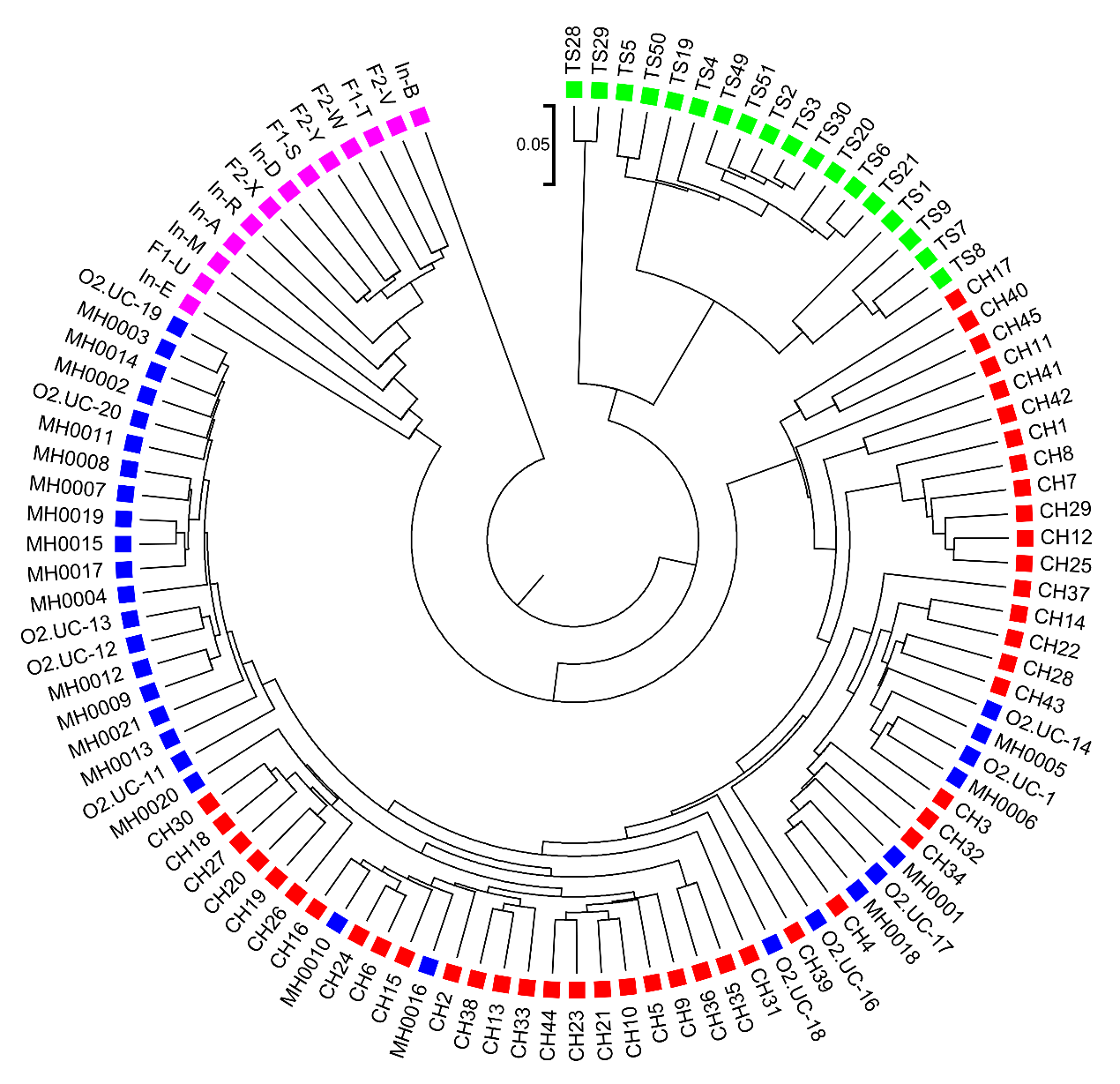 Figure S6. The clustering tree for the 107 human fecal metagenomic samples based on the newly developed dissimilarity measure  with tuple size k = 9 and background sequence Markov order = 4. Red squares: Chinese samples; blue squares: European samples; purple squares: Japanese samples; green squares: American samples.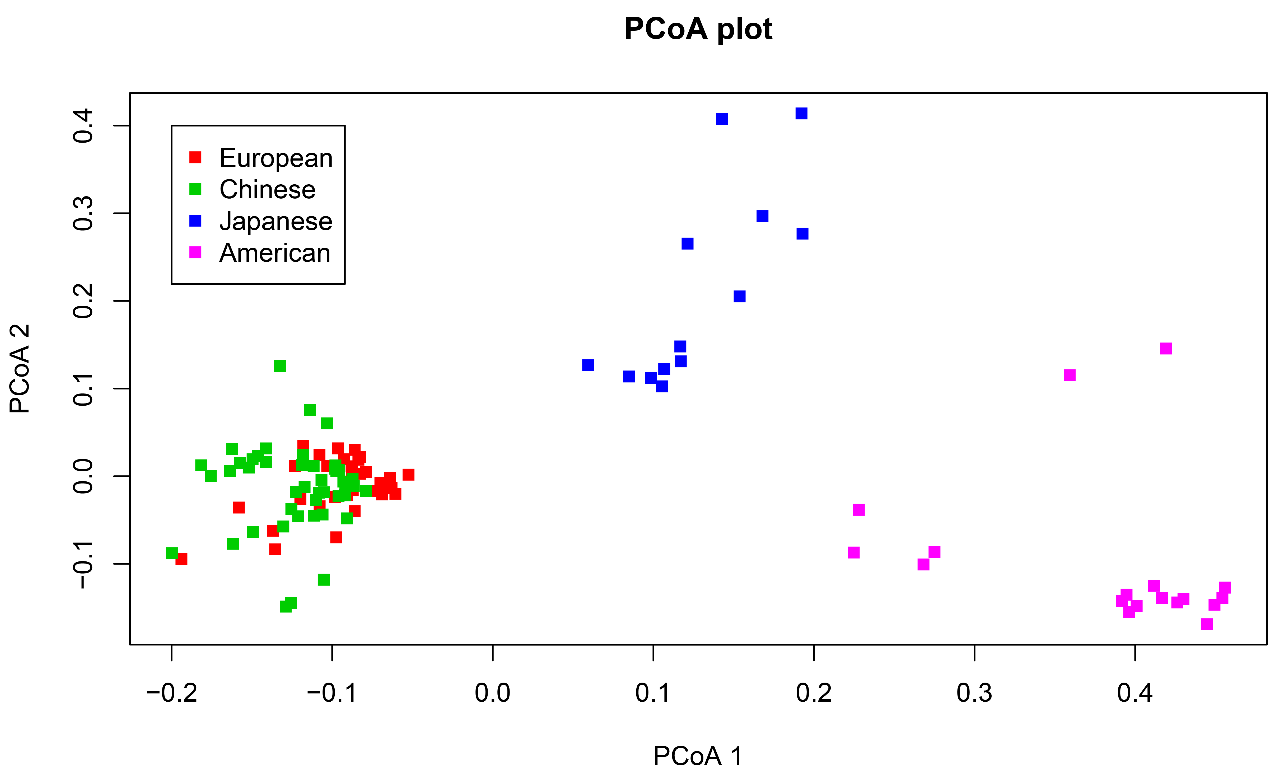 Figure S7: The principal coordinate analysis (PCoA) plot of the 107 human fecal metagenomic samples based on the newly developed dissimilarity measure  with tuple size k = 6 and background sequence Markov order = 4.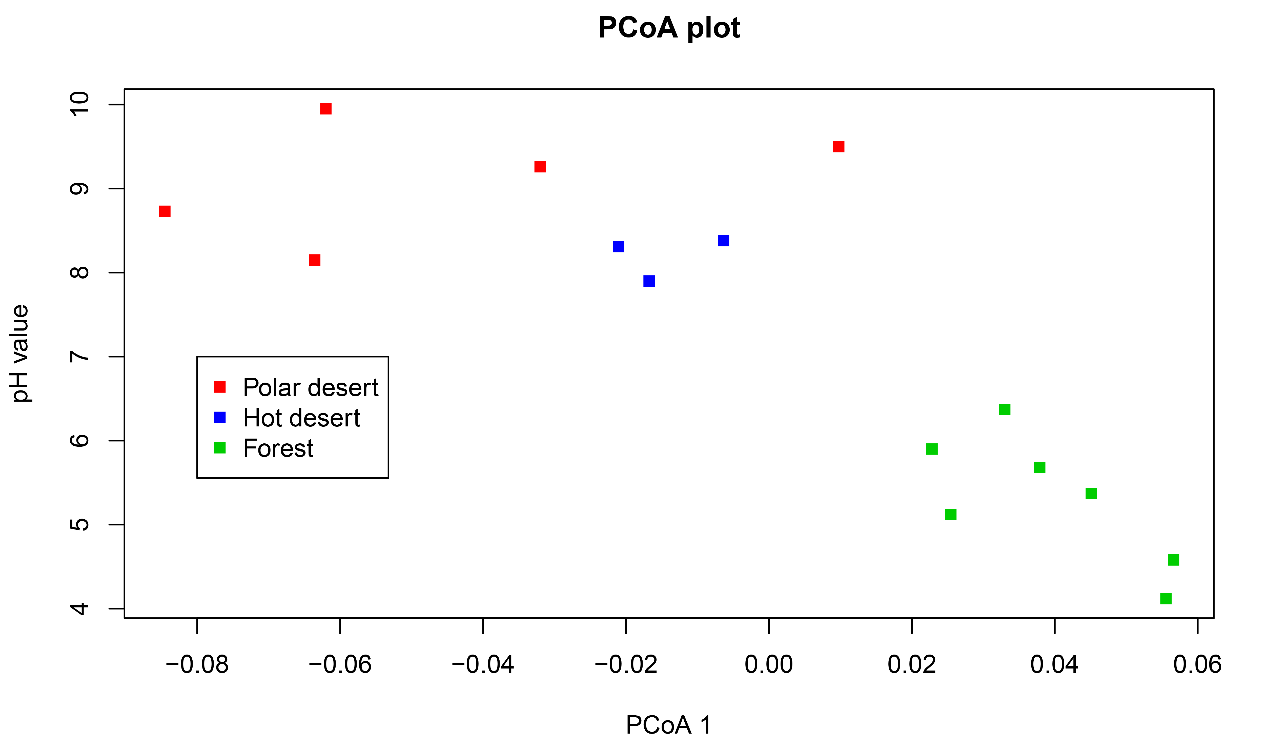 Figure S8: Scatter plot of the soil samples using the first principal coordinate (PCoA 1) and their pH values. One polar sample was far from all other samples and thus could be viewed as an outlier and not used in the figure.Table S1. List of the 100 bacterial species used in simulation.Table S2. The Accession Number for Human gut datasets.Table S3. The Accession Number for Human Microbiome Datasets.Table S4. The MG-RAST ID for Soil metagenomic datasets.Table S5. The confusion matrix for the 107 human fecal metagenomic samples based on the newly developed dissimilarity measure  with tuple size k = 6 and background sequence Markov order = 4.Table S6. The confusion matrix for the 60 human microbiome samples from four body sites based on newly developed dissimilarity measure  with tuple size k = 6 and background sequence Markov order = 4.Table S7. The confusion matrix for the 16 soil metagenomic samples from three ecologically distinct groups based on the newly developed dissimilarity measure  coupled with tuple size k = 6 and background sequence Markov order = 4.Table S8. The Pearson correlation coefficients between the principle coordinates and different environmental factors. The significantly associations were bolded.Baterial nameNCBI accessionsBacteroides vulgatus ATCC 8482NC_009614.1Bacteroides helcogenes P 36-108NC_014933.1Alistipes finegoldii DSM 17242NC_018011.1Parabacteroides distasonis ATCC 8503NC_009615.1Bacteroides fragilis NCTC 9343NC_003228.3Odoribacter splanchnicus DSM 20712NC_015160.1Bacteroides salanitronis DSM 18170NC_015164.1Roseburia hominis A2-183NC_015977.1Eubacterium rectale ATCC 33656NC_012781.1Akkermansia muciniphila ATCC BAA-835NC_010655.1Clostridium saccharoperbutylacetonicum N1-4(HMT)NC_020291.1Chitinophaga pinensis DSM 2588NC_013132.1Niastella koreensis GR20-10NC_016609.1Flavobacterium johnsoniae UW101NC_009441.1Paludibacter propionicigenes WB4NC_014734.1Prevotella ruminicola 23NC_014033.1Clostridium beijerinckii NCIMB 8052NC_009617.1Sphingobacterium sp. 21NC_015277.1Flexibacter litoralis DSM 6794NC_018018.1Cytophaga hutchinsonii ATCC 33406NC_008255.1Clostridium saccharobutylicum DSM 13864NC_022571.1Rivularia sp. PCC 7116NC_019678.1Trichodesmium erythraeum IMS101NC_008312.1Clostridium pasteurianum BC1NC_021182.1Pedobacter saltans DSM 12145NC_015177.1Cyclobacterium marinum DSM 745NC_015914.1Clostridium cellulovorans 743BNC_014393.1Solitalea canadensis DSM 3403NC_017770.1Pedobacter heparinus DSM 2366NC_013061.1Prevotella denticola F0289NC_015311.1Haliscomenobacter hydrossis DSM 1100NC_015510.1Clostridium sp. BNL1100NC_016791.1Zunongwangia profunda SM-A87NC_014041.1Sebaldella termitidis ATCC 33386NC_013517.1Runella slithyformis DSM 19594NC_015703.1Nostoc punctiforme PCC 73102NC_010628.1Clostridium lentocellum DSM 5427NC_015275.1Echinicola vietnamensis DSM 17526NC_019904.1Emticicia oligotrophica DSM 17448NC_018748.1Spirosoma linguale DSM 74NC_013730.1Fluviicola taffensis DSM 16823NC_015321.1Marivirga tractuosa DSM 4126NC_014759.1Cellulophaga algicola DSM 14237NC_014934.1Clostridium cellulolyticum H10NC_011898.1Dyadobacter fermentans DSM 18053NC_013037.1Brachyspira hyodysenteriae WA1NC_012225.1Stanieria cyanosphaera PCC 7437NC_019748.1Calothrix sp. PCC 6303NC_019751.1Clostridium botulinum E3 str. Alaska E43NC_010723.1Desulfobacula toluolica Tol2 complete genomeNC_018645.1Psychroflexus torquis ATCC 700755NC_018721.1Anabaena cylindrica PCC 7122NC_019771.1Cylindrospermum stagnale PCC 7417NC_019757.1Gramella forsetii KT0803 complete circular genomeNC_008571.1Brachyspira intermedia PWS/ANC_017243.1Polaribacter sp. MED152NC_020830.1Oscillatoria acuminata PCC 6304NC_019693.1Brachyspira murdochii DSM 12563NC_014150.1Cyanothece sp. PCC 7424NC_011729.1Microcoleus sp. PCC 7113NC_019738.1Calothrix sp. PCC 7507NC_019682.1Oscillatoria nigro-viridis PCC 7112NC_019729.1Cyanothece sp. PCC 7822NC_014501.1Alkaliphilus metalliredigens QYMFNC_009633.1Flavobacterium columnare ATCC 49512NC_016510.2Paenibacillus sp. JDR-2NC_012914.1Flavobacterium indicum GPTSA100-9 complete genomeNC_017025.1Bacillus sp. 1NLA3ENC_021171.1Bacillus infantis NRRL B-14911NC_022524.1Ignavibacterium album JCM 16511NC_017464.1Belliella baltica DSM 15883NC_018010.1Nostoc sp. PCC 7107NC_019676.1Bacillus cellulosilyticus DSM 2522NC_014829.1Cellulophaga lytica DSM 7489NC_015167.1Colwellia psychrerythraea 34HNC_003910.7Desulfosporosinus orientis DSM 765NC_016584.1Leadbetterella byssophila DSM 17132NC_014655.1Photorhabdus luminescens subsp. laumondii TTO1 complete genomeNC_005126.1Arcobacter nitrofigilis DSM 7299NC_014166.1Nonlabens dokdonensis DSW-6NC_020156.1Acetobacterium woodii DSM 1030NC_016894.1Flavobacterium branchiophilum FL-15NC_016001.1Clostridium ljungdahlii DSM 13528NC_014328.1Cyanobacterium aponinum PCC 10605NC_019776.1Eubacterium limosum KIST612NC_014624.2Clostridium botulinum BKT015925NC_015425.1Desulfosporosinus acidiphilus SJ4NC_018068.1Nostoc sp. PCC 7524NC_019684.1Paenibacillus sp. Y412MC10NC_013406.1Lacinutrix sp. 5H-3-7-4NC_015638.1Clostridium novyi NTNC_008593.1Halanaerobium praevalens DSM 2228NC_017455.1Bacillus weihenstephanensis KBAB4NC_010184.1Treponema succinifaciens DSM 2489NC_015385.1Lysinibacillus sphaericus C3-41NC_010382.1Desulfovibrio salexigens DSM 2638NC_012881.1Capnocytophaga ochracea DSM 7271NC_013162.1Aequorivita sublithincola DSM 14238NC_018013.1Bacillus cytotoxicus NVH 391-98NC_009674.1Muricauda ruestringensis DSM 13258NC_015945.1Chinese SampleSRA Accession NumberSRA Accession NumberEuropen SampleEuropen SampleERR Accession NumberCH1SRR341581SRR341581MH0001MH0001ERR011087CH2SRR341582SRR341582MH0002MH0002ERR011089CH3SRR341583SRR341583MH0003MH0003ERR011092CH4SRR341584SRR341584MH0004MH0004ERR011095CH5SRR341585SRR341585MH0005MH0005ERR011097CH6SRR341586SRR341586MH0006MH0006ERR011099CH7SRR341587SRR341587MH0007MH0007ERR011105CH8SRR341588SRR341588MH0008MH0008ERR011107CH9SRR341589SRR341589MH0009MH0009ERR011109CH10SRR341590SRR341590MH0010MH0010ERR011113CH11SRR341591SRR341591MH0011MH0011ERR011115CH12SRR341592SRR341592MH0012MH0012ERR011118CH13SRR341593SRR341593MH0013MH0013ERR011124CH14SRR341594SRR341594MH0014MH0014ERR011126CH15SRR341595SRR341595MH0015MH0015ERR011129CH16SRR341596SRR341596MH0016MH0016ERR011131CH17SRR341597SRR341597MH0017MH0017ERR011134CH18SRR341598SRR341598MH0018MH0018ERR011136CH19SRR341616SRR341616MH0019MH0019ERR011138CH20SRR341617SRR341617MH0020MH0020ERR011140CH21SRR341618SRR341618MH0021MH0021ERR011142CH22SRR341619SRR341619O2.UC-1O2.UC-1ERR011273CH23SRR341620SRR341620O2.UC-11O2.UC-11ERR011275CH24SRR341621SRR341621O2.UC-12O2.UC-12ERR011277CH25SRR341622SRR341622O2.UC-13O2.UC-13ERR011279CH26SRR341623SRR341623O2.UC-14O2.UC-14ERR011281CH27SRR341624SRR341624O2.UC-16O2.UC-16ERR011283CH28SRR341625SRR341625O2.UC-17O2.UC-17ERR011285CH29SRR341626SRR341626O2.UC-18O2.UC-18ERR011287CH30SRR341627SRR341627O2.UC-19O2.UC-19ERR011289CH31SRR341628SRR341628O2.UC-20O2.UC-20ERR011291CH32SRR341629SRR341629CH33SRR341630SRR341630CH34SRR341631SRR341631CH35SRR341632SRR341632CH36SRR341633SRR341633CH37SRR341634SRR341634CH38SRR341635SRR341635CH39SRR341654SRR341654CH40SRR341655SRR341655CH41SRR341657SRR341657CH42SRR341660SRR341660CH43SRR341695SRR341695CH44SRR341700SRR341700CH45SRR341703SRR341703Japanese SampleJapanese SampleJapanese SampleAccession numbersAccession numbersF1-SF1-SF1-SBAAU01000001-BAAU01028900BAAU01000001-BAAU01028900F1-TF1-TF1-TBAAV01000001-BAAV01036326BAAV01000001-BAAV01036326F1-UF1-UF1-UBAAW01000001-BAAW01016539BAAW01000001-BAAW01016539F2-VF2-VF2-VBAAX01000001-BAAX01036455BAAX01000001-BAAX01036455F2-WF2-WF2-WBAAY01000001-BAAY01030198 BAAY01000001-BAAY01030198 F2-XF2-XF2-XBAAZ01000001-BAAZ01031237BAAZ01000001-BAAZ01031237F2-YF2-YF2-YBABA01000001-BABA01035177BABA01000001-BABA01035177In-AIn-AIn-ABABB01000001-BABB01020226BABB01000001-BABB01020226In-BIn-BIn-BBABC01000001-BABC01009958BABC01000001-BABC01009958In-DIn-DIn-DBABD01000001-BABD01037296BABD01000001-BABD01037296In-EIn-EIn-EBABE01000001-BABE1020532BABE01000001-BABE1020532In-MIn-MIn-MBABF01000001-BABF01016164BABF01000001-BABF01016164In-RIn-RIn-RBABG01000001-BABG01034797BABG01000001-BABG01034797American Sample American Sample American Sample SRA Accession NumberSRA Accession NumberTS1TS1TS1SRX001342SRX001342TS2TS2TS2SRX001343SRX001343TS3TS3TS3SRX001344SRX001344TS4TS4TS4SRX001345SRX001345TS5TS5TS5SRX001346SRX001346TS6TS6TS6SRX001347SRX001347TS7TS7TS7SRX001348SRX001348TS8TS8TS8SRX001349SRX001349TS9TS9TS9SRX001350SRX001350TS19TS19TS19SRX001351SRX001351TS20TS20TS20SRX001352SRX001352TS21TS21TS21SRX001353SRX001353TS28TS28TS28SRX001354SRX001354TS29TS29TS29SRX001355SRX001355TS30TS30TS30SRX001356SRX001356TS49TS49TS49SRX001357SRX001357TS50TS50TS50SRX001358SRX001358TS51TS51TS51SRX001359SRX001359Buccal mucosaTongue dorsumPosterior fornixSRR2241599SRR2241598SRR2241592SRR2241512SRR2241594SRR2241511SRR2241310SRR2241506SRR1952583SRR2241214SRR2241216SRR2241024SRR2241209SRR2241208SRR1952519SRR2241115SRR2240958SRR2175824SRR1755757SRR2240885SRR2175803SRR1755752SRR2240749SRR2175799SRR2240919SRR2240575SRR2175761SRR1755747SRR2175793SRR1952599Supragingival plaqueAnterior naresStoolSRR2241513SRR2241112SRR2241306SRR2241508SRR2241110SRR2241118SRR2241312SRR2241025SRR2241109SRR2241218SRR1952439SRR2240921SRR2241116SRR2240256SRR2240917SRR2241108SRR2175760SRR2240837SRR2241021SRR1952594SRR2240728SRR2240920SRR1952576SRR2240291SRR2175784SRR1952563SRR2240287SRR2175748SRR1952555SRR2240257Sample IDMG-RAST IDEB0174477900EB0194477901EB0204477902EB0214477903EB0244477904EB0264477803MD34477805SF24477872SV14477873AR34477875BZ14477876CL14477877DF14477899KP14477804PE64477807TL14477874JapaneseAmericanChineseEuropeanGroup113000Group201800Group3004511Group400020Tongue dorsumBuccal mucosaSupragingival plaqueStoolGroup115000Group201500Group300150Group400015Polar desertHot desertForestGroup1600Group2030Group3007pHMATMAP%C%NC:N ratioPCoA1-0.856 0.581 0.596 0.793 0.733 0.653 PCoA20.193 -0.400 -0.218 -0.137 -0.190 0.102 PCoA30.336 0.143 -0.224 -0.146 -0.141 -0.181 PCoA40.318 -0.441 -0.251 -0.351 -0.380 -0.390 